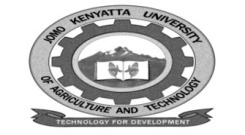 W1-2-60-1-6JOMO KENYATTA UNIVERSITY OF AGRICULTURE AND TECHNOLOGYUNIVERSITY EXAMINATIONS 2018/2019YEAR IV SEMESTER II    EXAMINATION FOR THE DEGREE OF BACHELOR OF SUPPLY CHAIN MANAGEMENTHSM 2430:  QUALITY ASSURANCE IN MARITIME AND SHIPPING MANAGEMENTDATE: AUGUST 2019                                                                                 TIME: 2  HOURQUESTION ONEa.	Describe quality standards and explain the purpose of quality  management standards.											(10 marks)b.	Explain the basic functional requirements that safety management policy (SMP) should 	satisfy.										(6 marks)c.	Define the following 	i.	NC	ii.	DOC	iii.	DPA	iv.	SMC	v.	FOC									(10 marks)d.	Explain the objectives of ISM code.						(4 marks)QUESTION TWOShipping companies/organizations consider quality to be about all stakeholders satisfaction.  Explain the four levels of quality management in shipping.				(20 marks)QUESTION THREEa.	Differentiate between quality assurance and quality control.		(10 marks)b.	Explain five common features common to flag of convenience countries.	(10 marks)QUESTION FOURa.	Explain five verifications that ought to be attained in issuance of an interim safety 	management certificate.							(10 marks)b.	Human factor is a determinant of marine accidents.  Explain some of the human factors 	attributed to marine accidents.						(10 marks)QUESTION FIVECasualty events are unwanted events in which damage occurs due to impact on people and/or ship and its equipment, cargo or environment.Explain the various types  of casualty events.					(20 marks)